Saisir une pseudo demande – peuplement de la structureLors du passage sur le SI-SIAO, vos structures d’hébergement ou logement ont été créées ainsi que les places associées. Afin de mettre votre structure à jour sur les occupations, une phase est encore indispensable : le peuplement de la structure. Il s’agit d’indiquer les personnes qui sont hébergées ou logées sur ces places en remplissant ce qui est appelée une « pseudo-demande ». Accéder au formulaire de pseudo demande 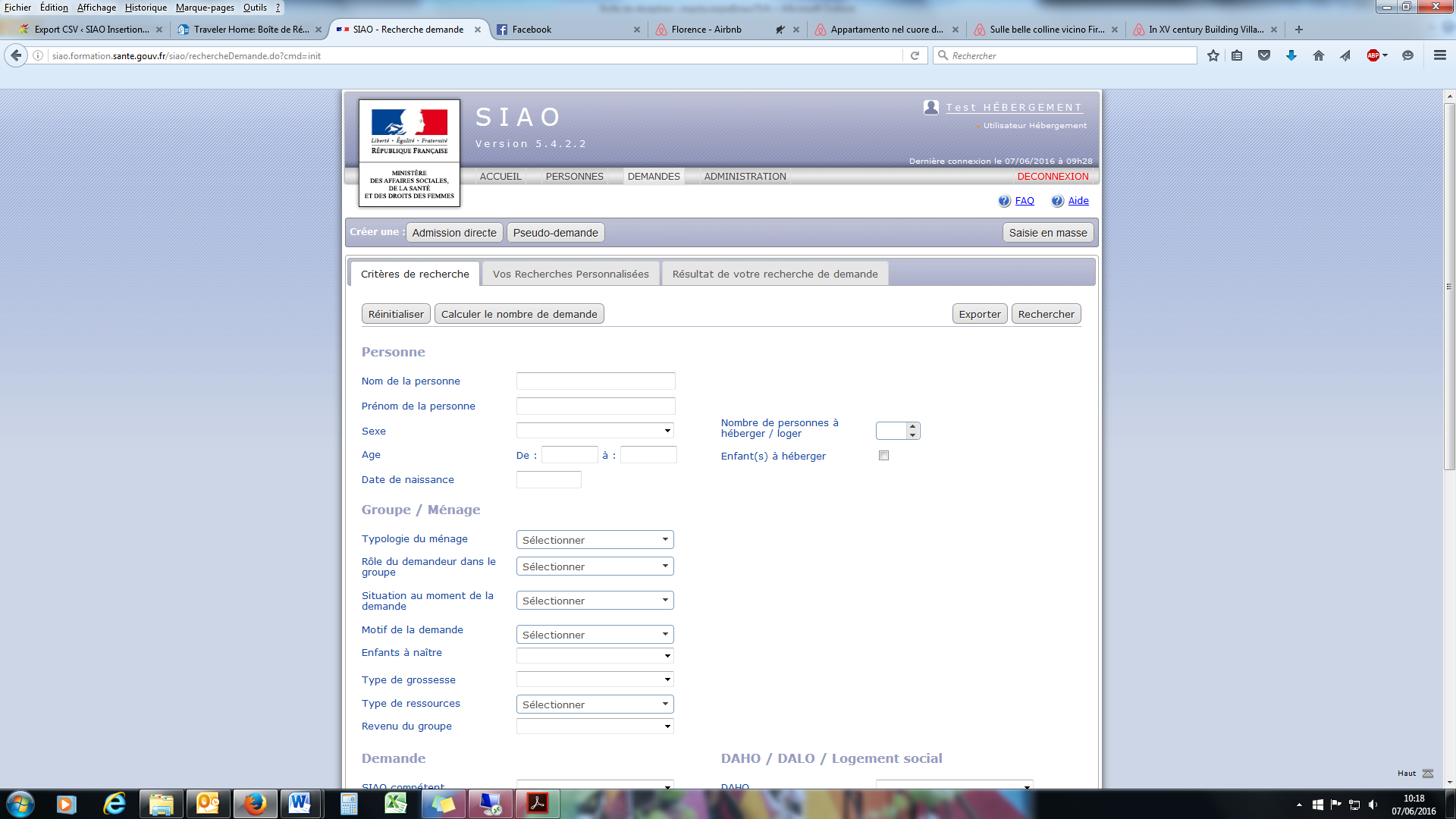 Cliquer sur l’onglet « demandes » Puis cliquer sur « pseudo demande »Vous accédez alors à la page de recherche ou création d’une personne. 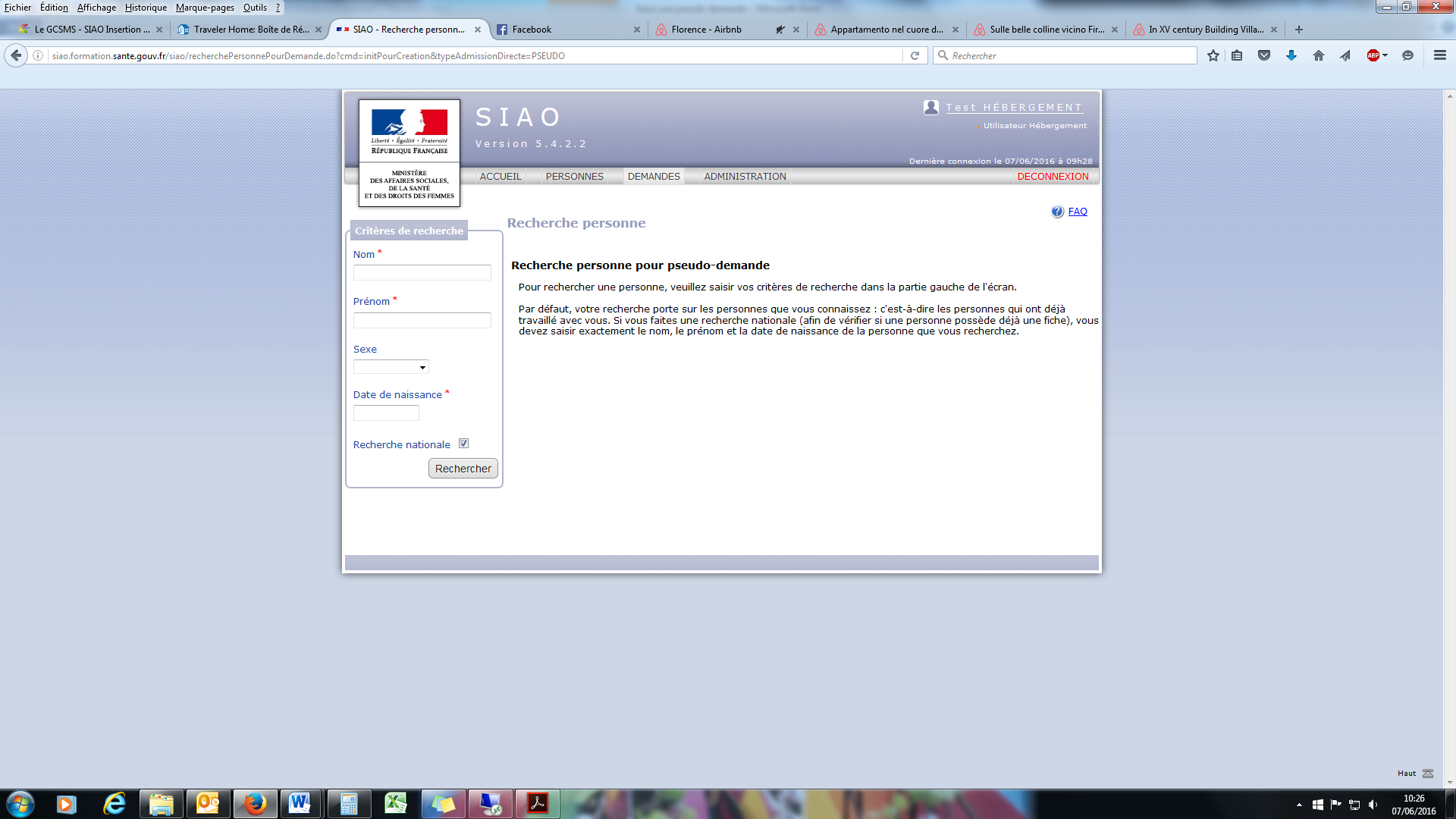 Remplir les « critères de recherche » et cocher « recherche nationale » (tous les critères –nom, prénom, sexe et date de naissance- sont obligatoires)Cliquer sur « Rechercher ». Si la personne est connue dans le SI-SIAO, elle s’affichera à l’écran, sinon, le SI-SIAO indiquera qu’il n’y a pas de demande correspondant à la recherche Créer la pseudo-demandeDeux cas de figure sont possibles :La personne est connue dans le SI-SIAO : il faudra reprendre la demande existante (cf. page 2 de cette fiche)La personne n’est pas connue dans le SI-SAIO : il faudra créer la demande (cf. page 3 de cette fiche)La personne est connue dans le SI-SIAO : reprendre la demande correspondante Si votre recherche aboutie, l’écran vous présentera la personne correspondant à vos critères en indiquant « une personne trouvée ».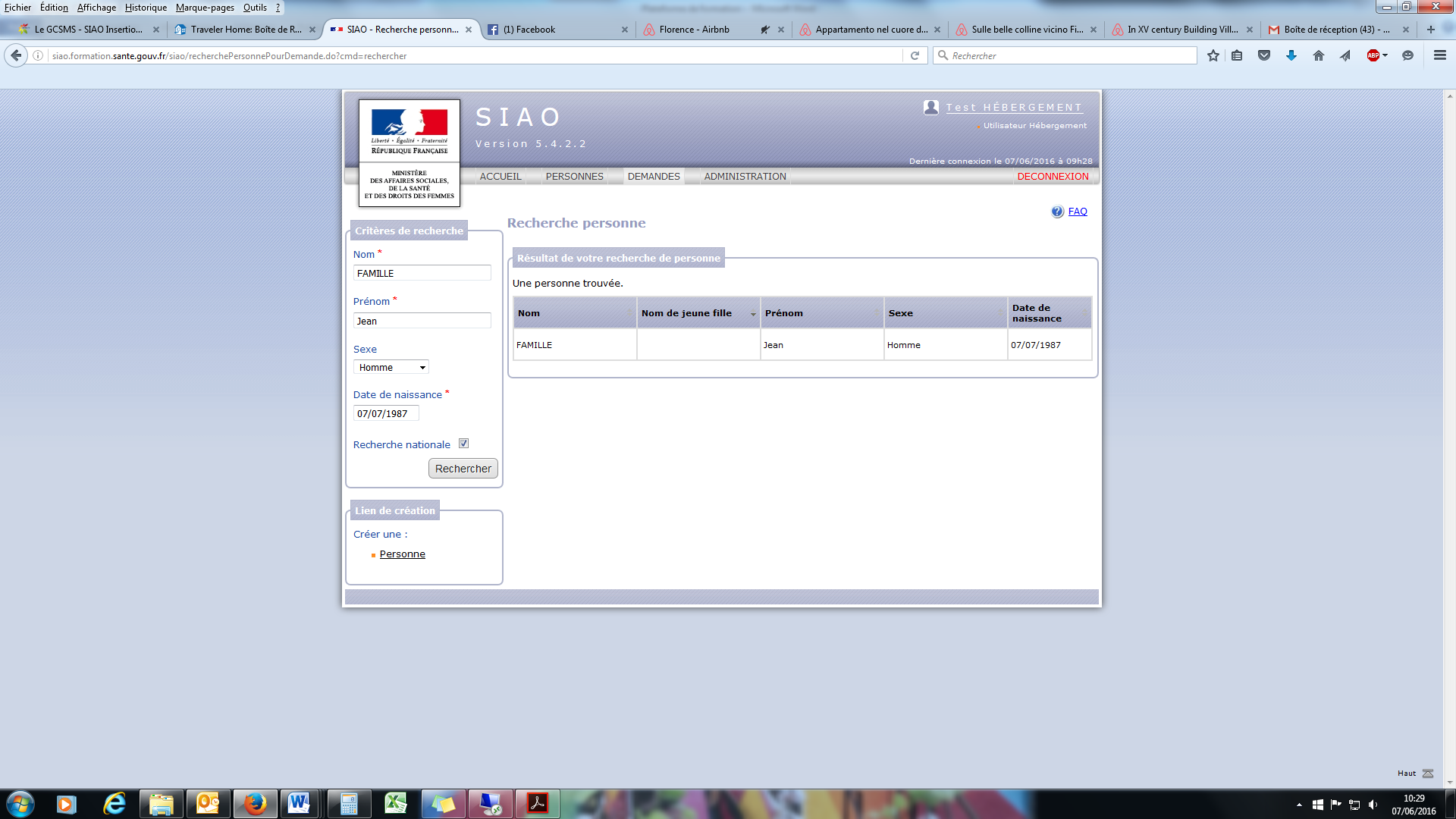 Pour accéder à cette personne, il suffit de cliquer dessus. 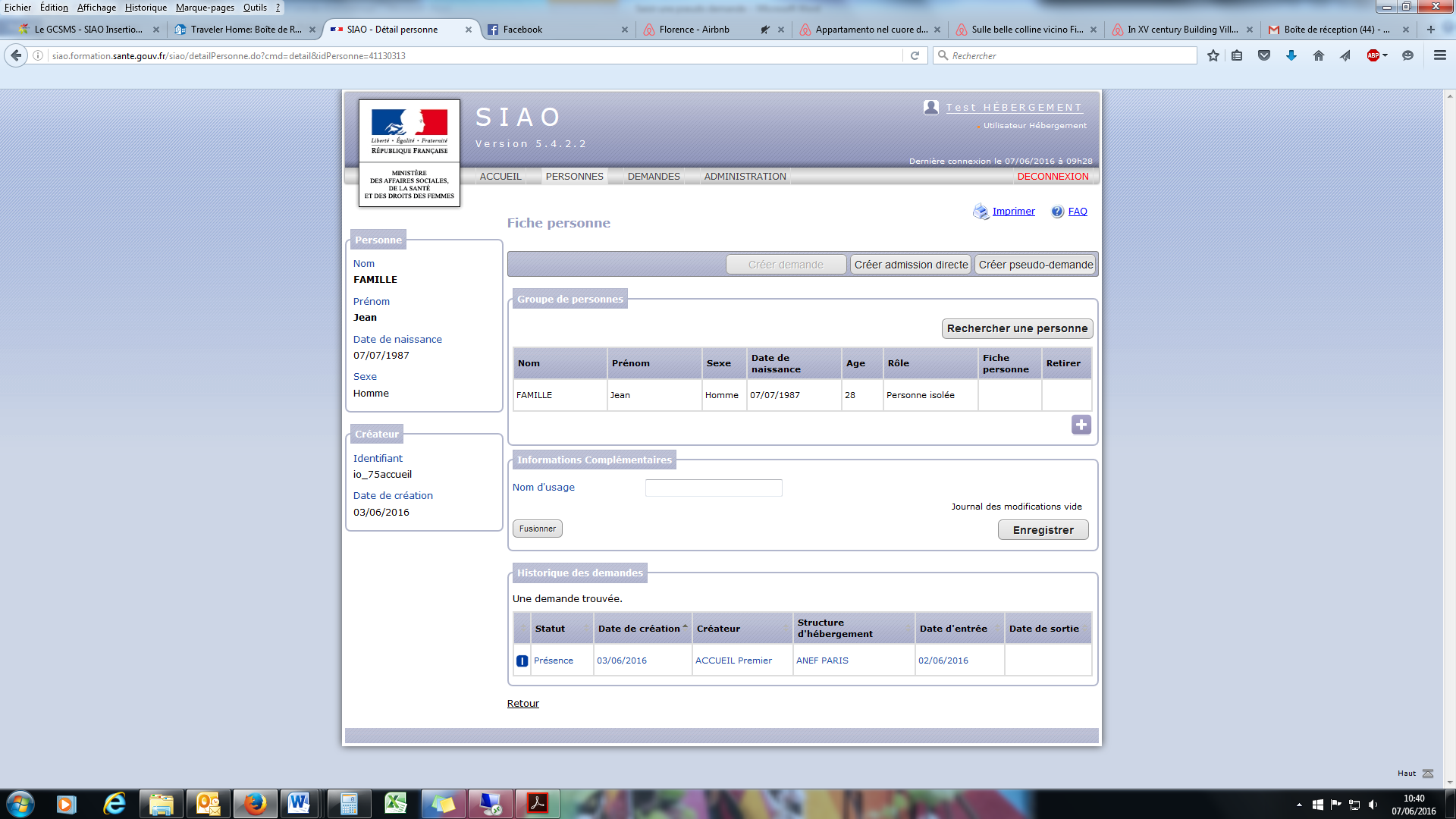 L’écran vous présentera la fiche personne. Cliquer sur « créer pseudo-demande » 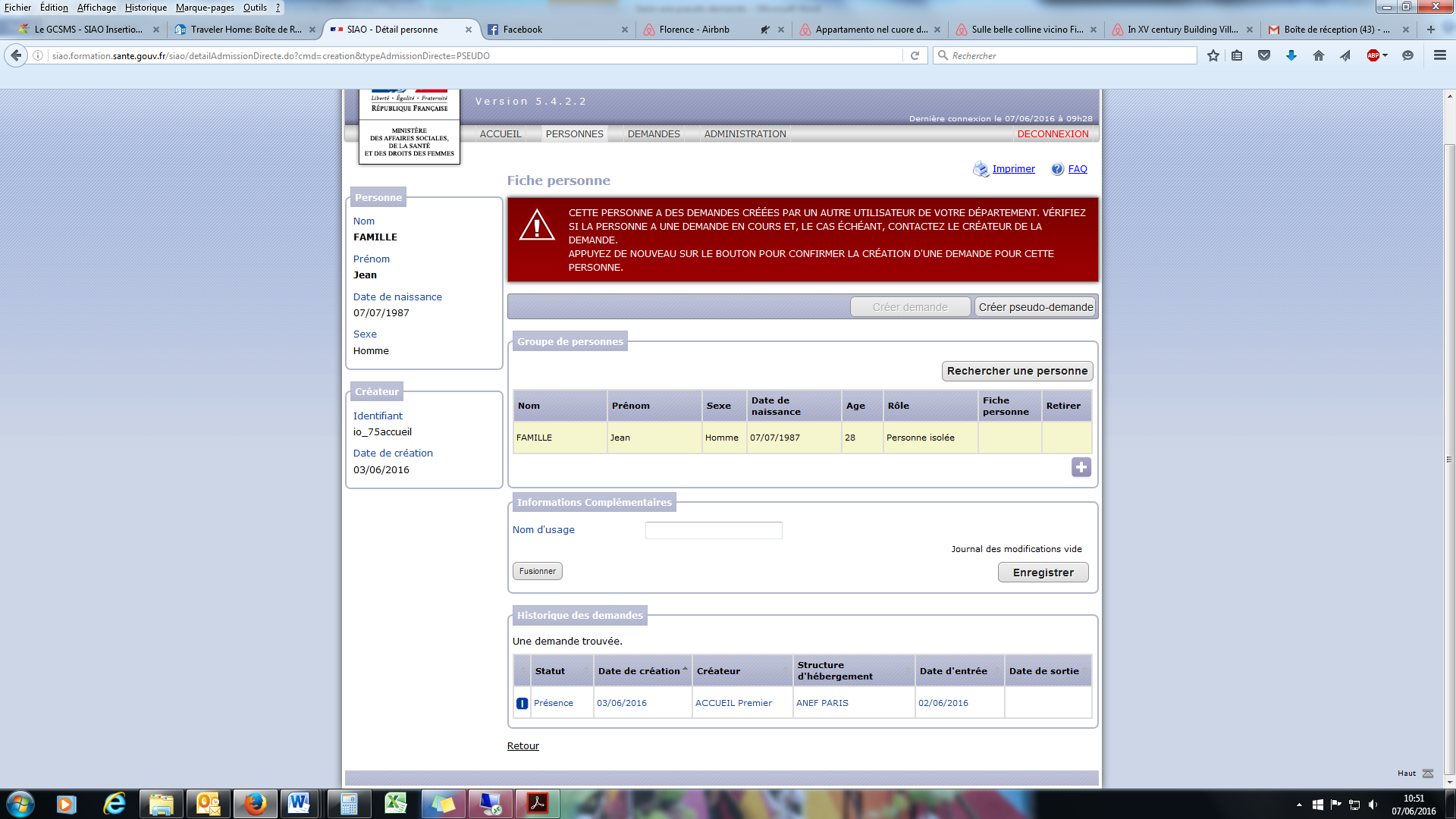 Un message en rouge indiquera qu’une demande a déjà été créée pour cette personne. Cliquer sur « créer pseudo-demande » pour confirmer.Vous accédez alors à l’onglet « Accueil » de la demande de la personne qui reprend l’origine de la demande (coordonnées, structure, et le SIAO lié à la demande – le SIAO Insertion 75 en l’occurrence), les informations générales et les spécificités. Cette partie nécessite également la confirmation de l’accord de la personne pour cette demande en cliquant sur « Je certifie avoir prévenu le demandeur de ses droits ». Après avoir rempli ces éléments, cliquer sur « enregistrer ». 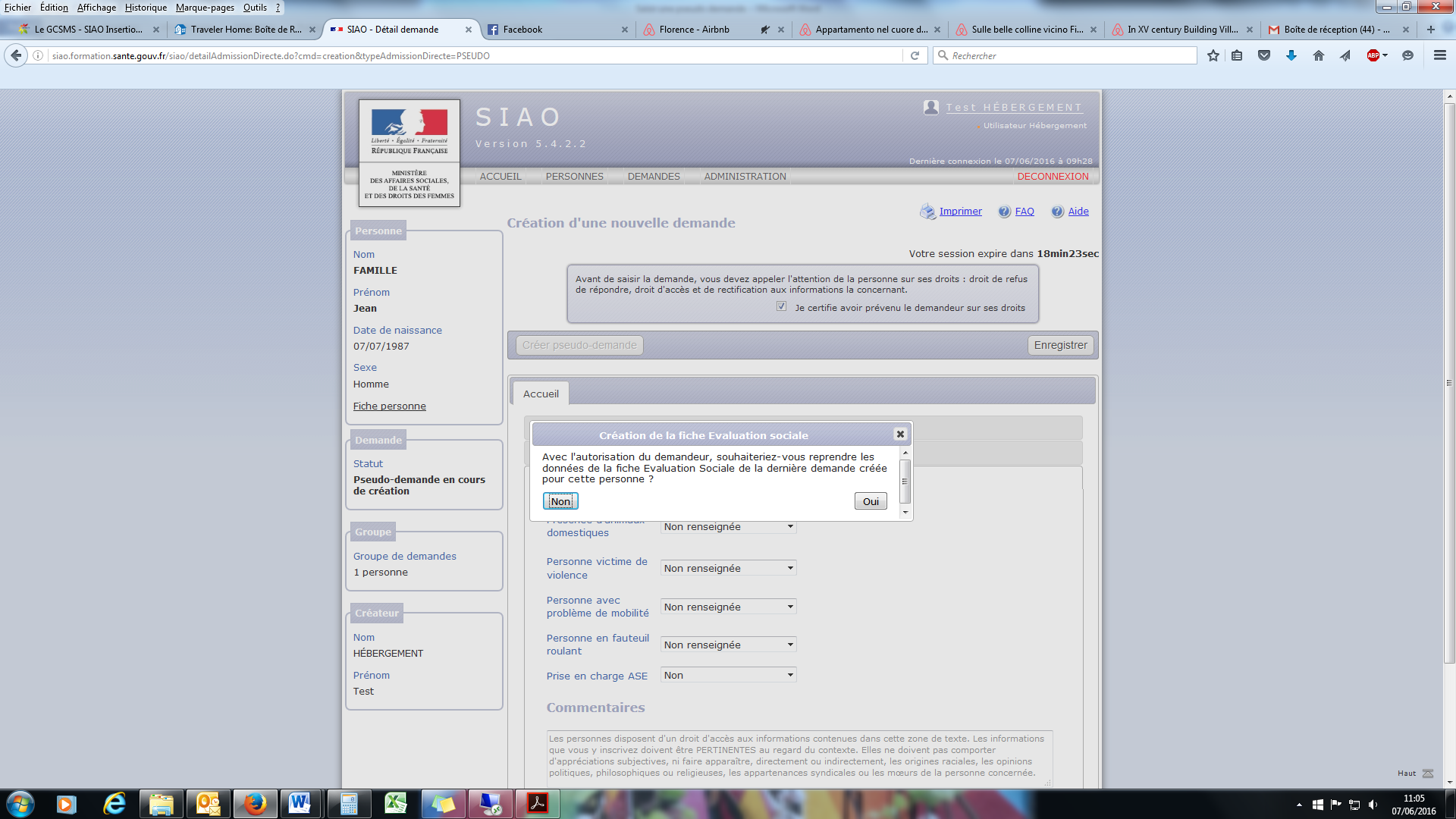 Un encart vous propose alors de reprendre les éléments de la précédente évaluation. 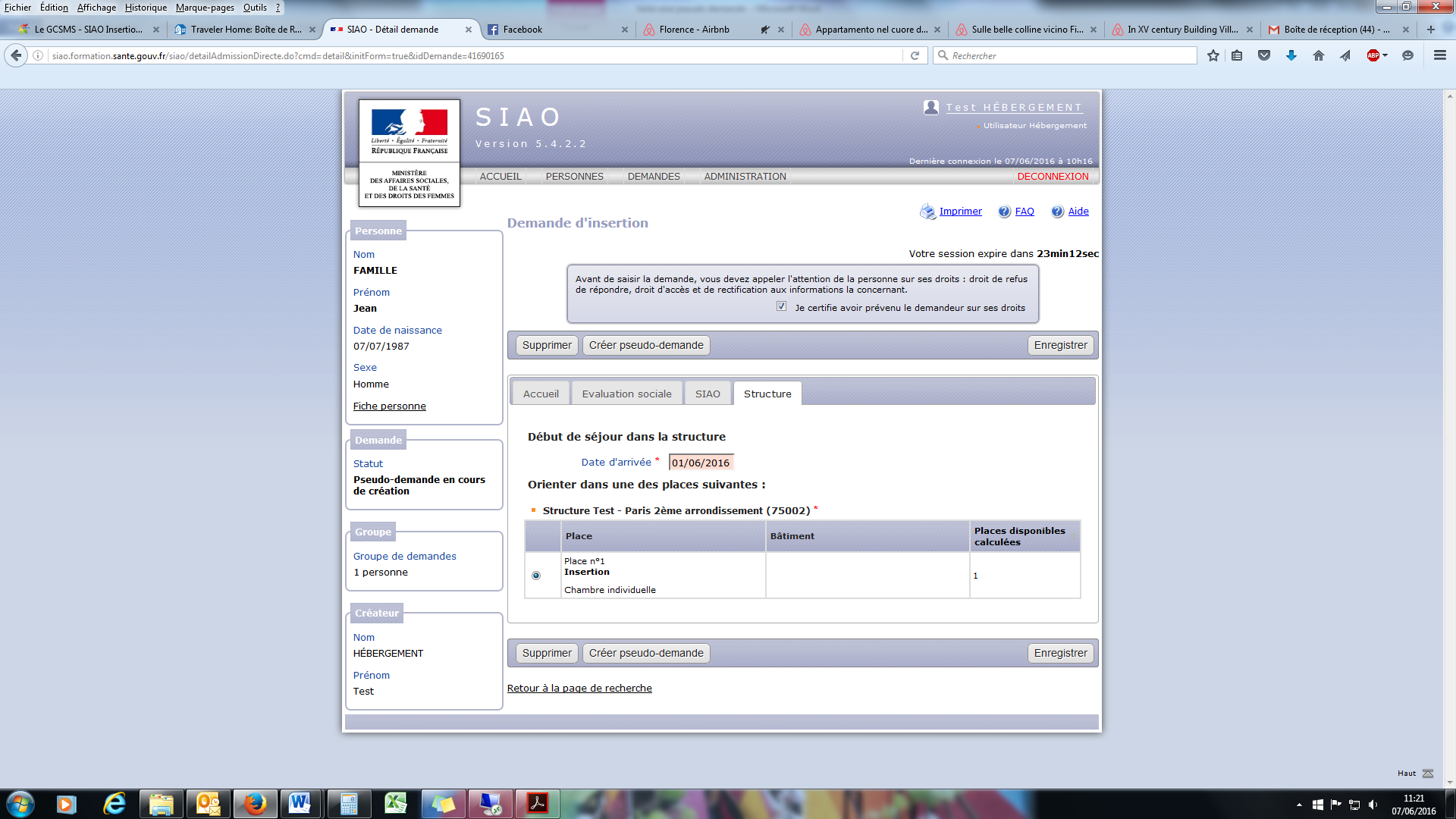 Dans l’onglet « Structure », indiquer la place attribuée en cochant la case correspondant à la place créée (les places sont créées par le gestionnaire local).  Puis saisir la date d’arrivée du ménage dans la structure.  Cliquer sur « Créer pseudo-demande » pour finaliser.La personne n’est pas connue dans le SI-SIAO : créer la personne, le ménage et la demande  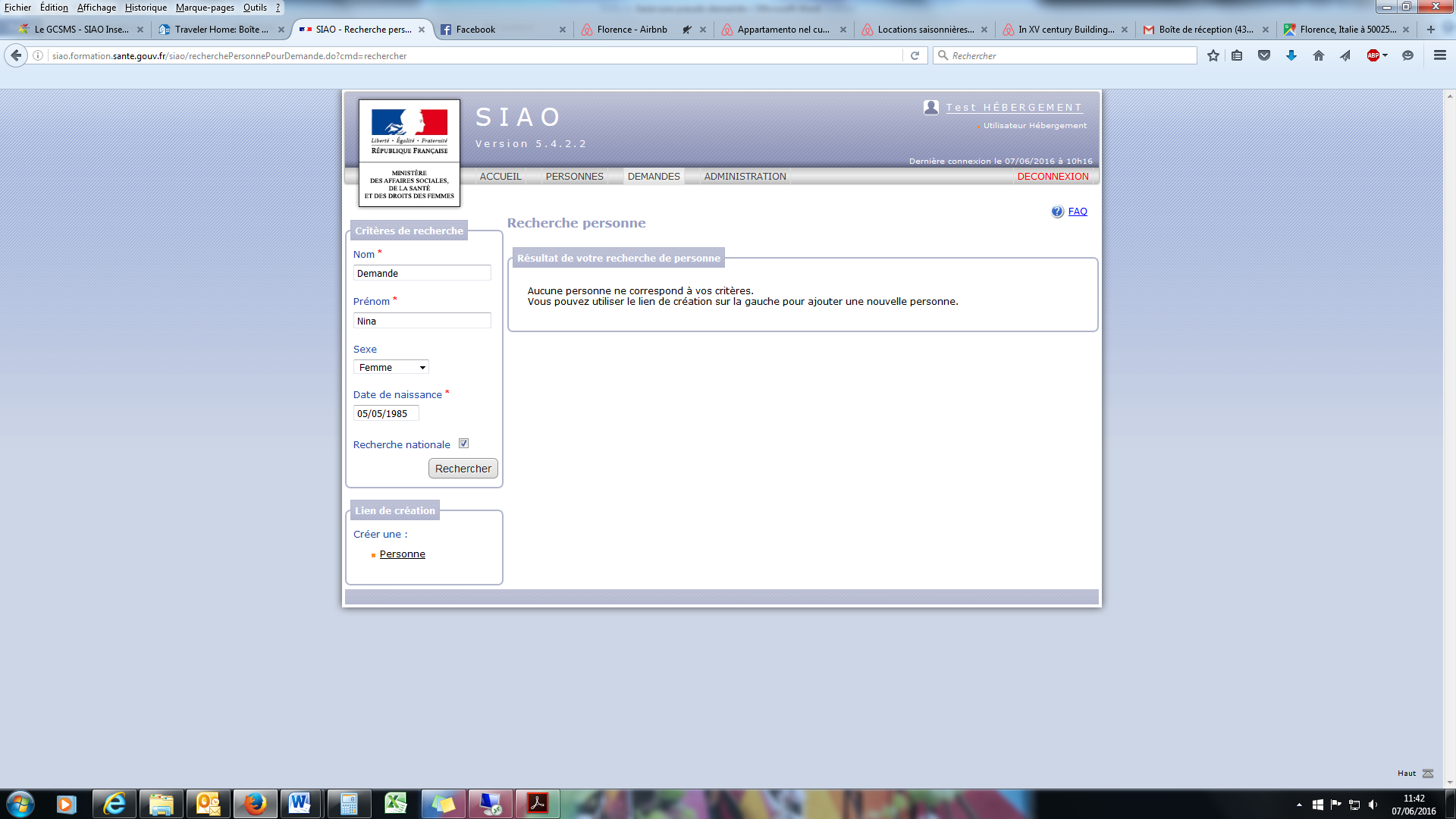 Si la recherche de la personne n’a abouti à aucune réponse, il faut créer la personne et la demande liée. Cliquer sur « Demande » au bas de la colonne de gauche. Un formulaire pré-rempli apparait avec les éléments de recherche entrés précédemment. Les informations saisies sont modifiables.  Si le ménage est composé de plus d’une personne, indiquez le rôle de la personne dans la demande. Cliquer sur « Ajouter la personne ».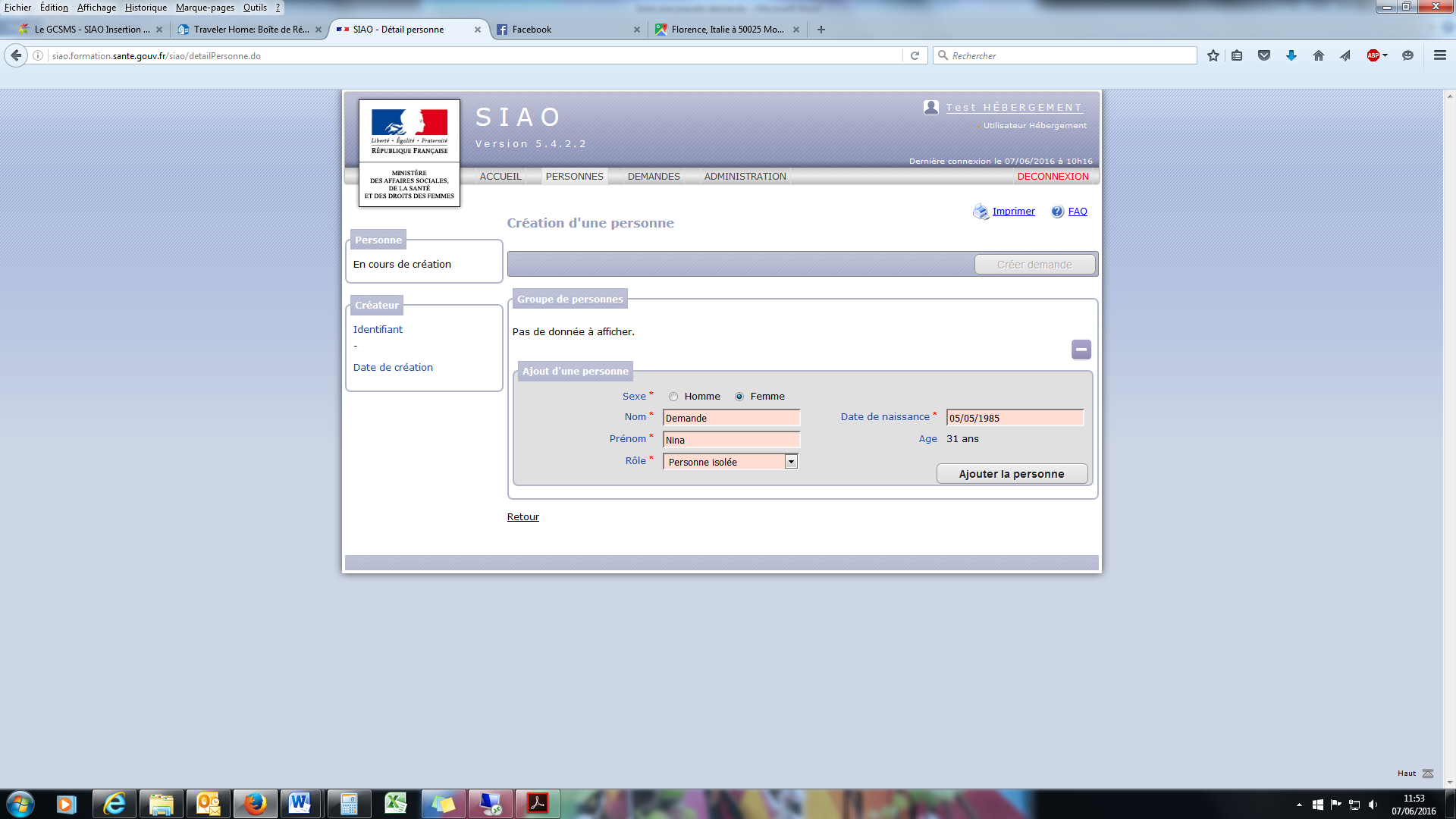 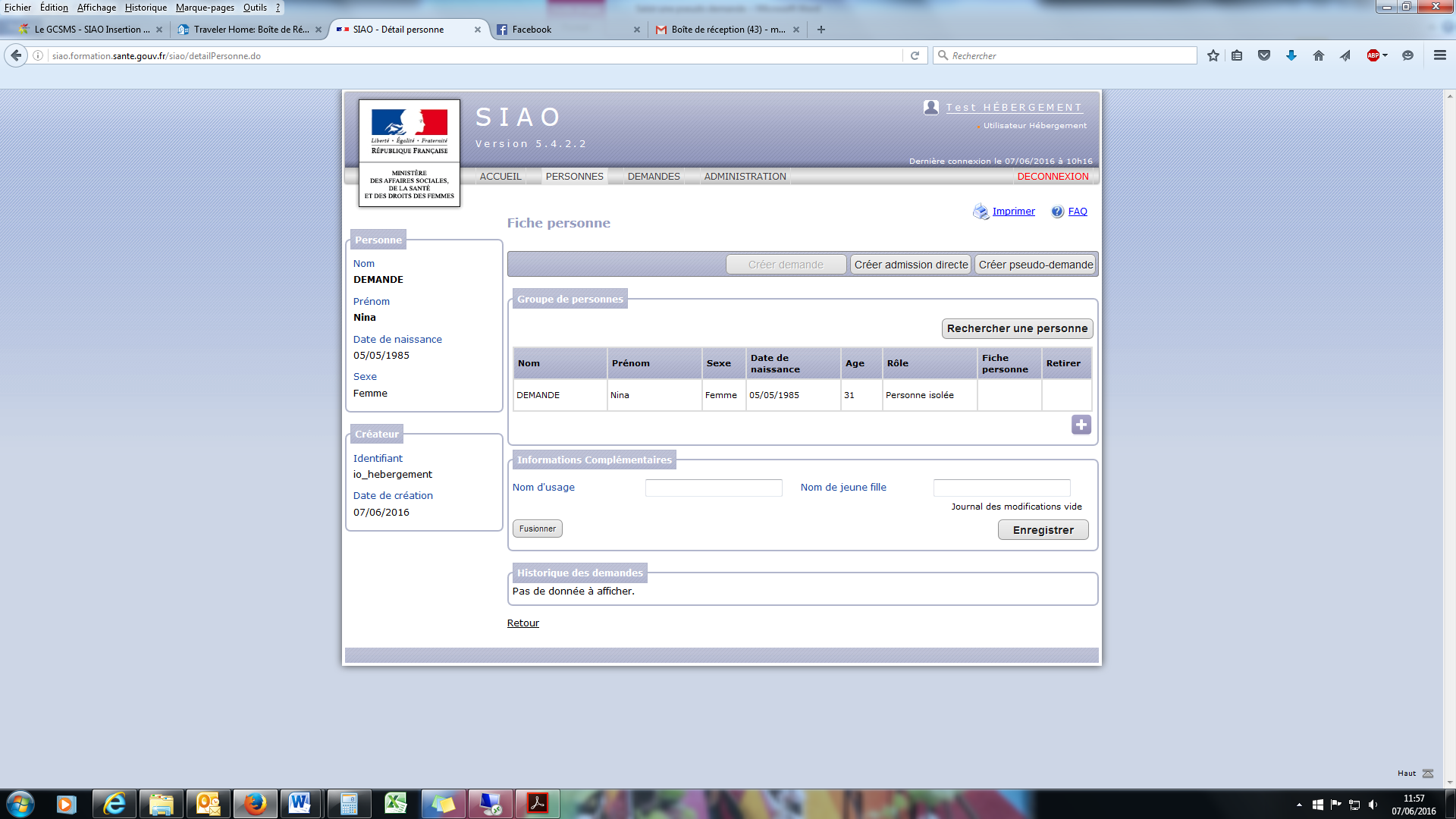 Pour ajouter une personne cliquer sur le « + » figurant en dessous de la personne.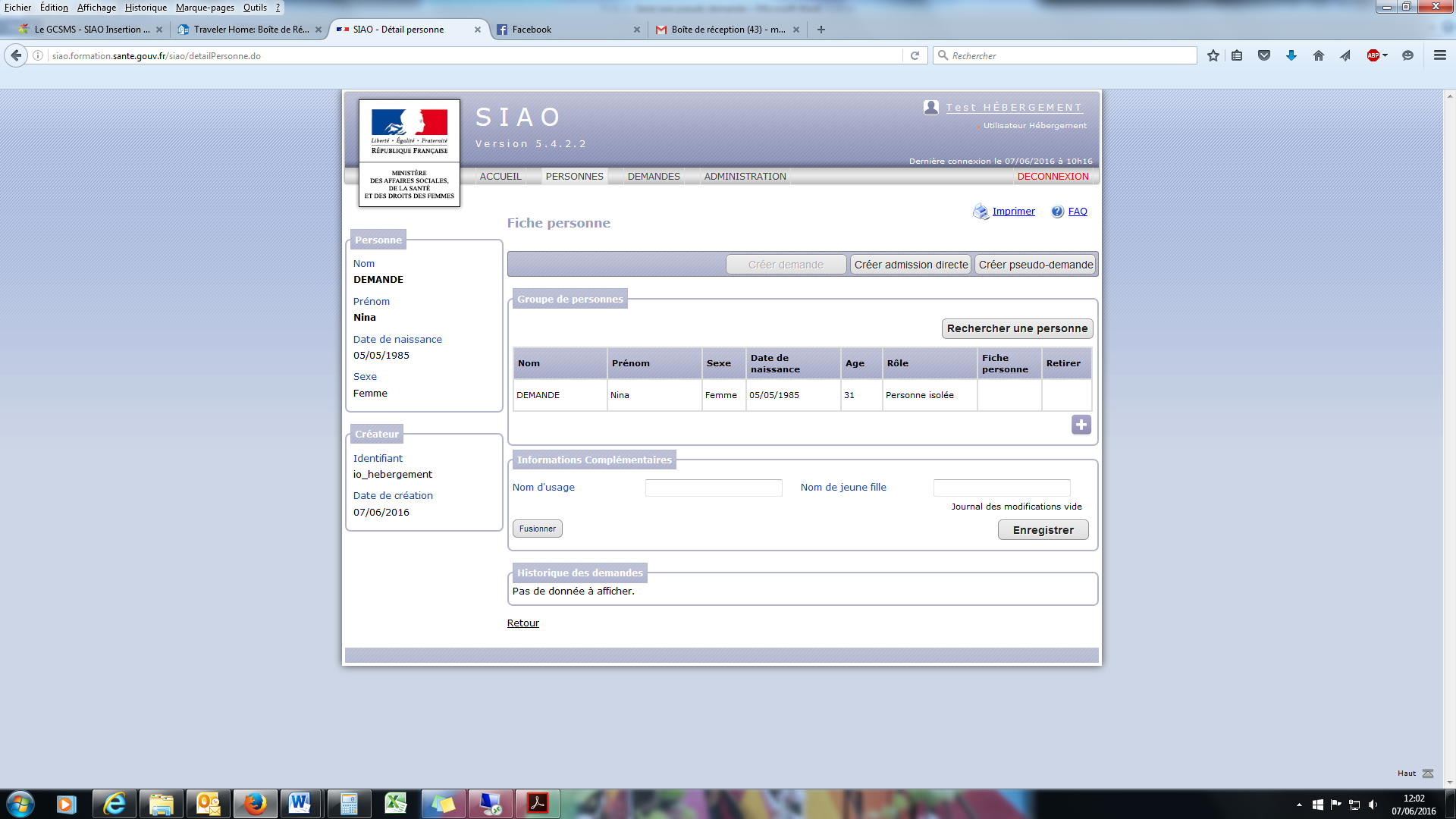 Une fois les membres du ménage saisie, cliquer sur « Créer pseudo-demande ». Vous accédez alors à l’onglet « Accueil » de la demande de la personne qui reprend : l’origine de la demande (coordonnées, structure, et le SIAO lié à la demande – le SIAO Insertion 75 en l’occurrence), les informations générales et les spécificités. Cette partie nécessite également la confirmation de l’accord de la personne pour cette demande en cliquant sur « Je certifie avoir prévenu le demandeur de ses droits ». Après avoir rempli ces éléments, cliquer sur « enregistrer ». Après saisie de l’« Evaluation sociale », accédez à  « Structure » : choisir la place attribuée en cochant la case correspondant à la place créée (les places sont créées par le gestionnaire local).  Puis saisir la date d’arrivée du ménage dans la structure. Cliquer sur « Créer pseudo-demande » pour finaliser.